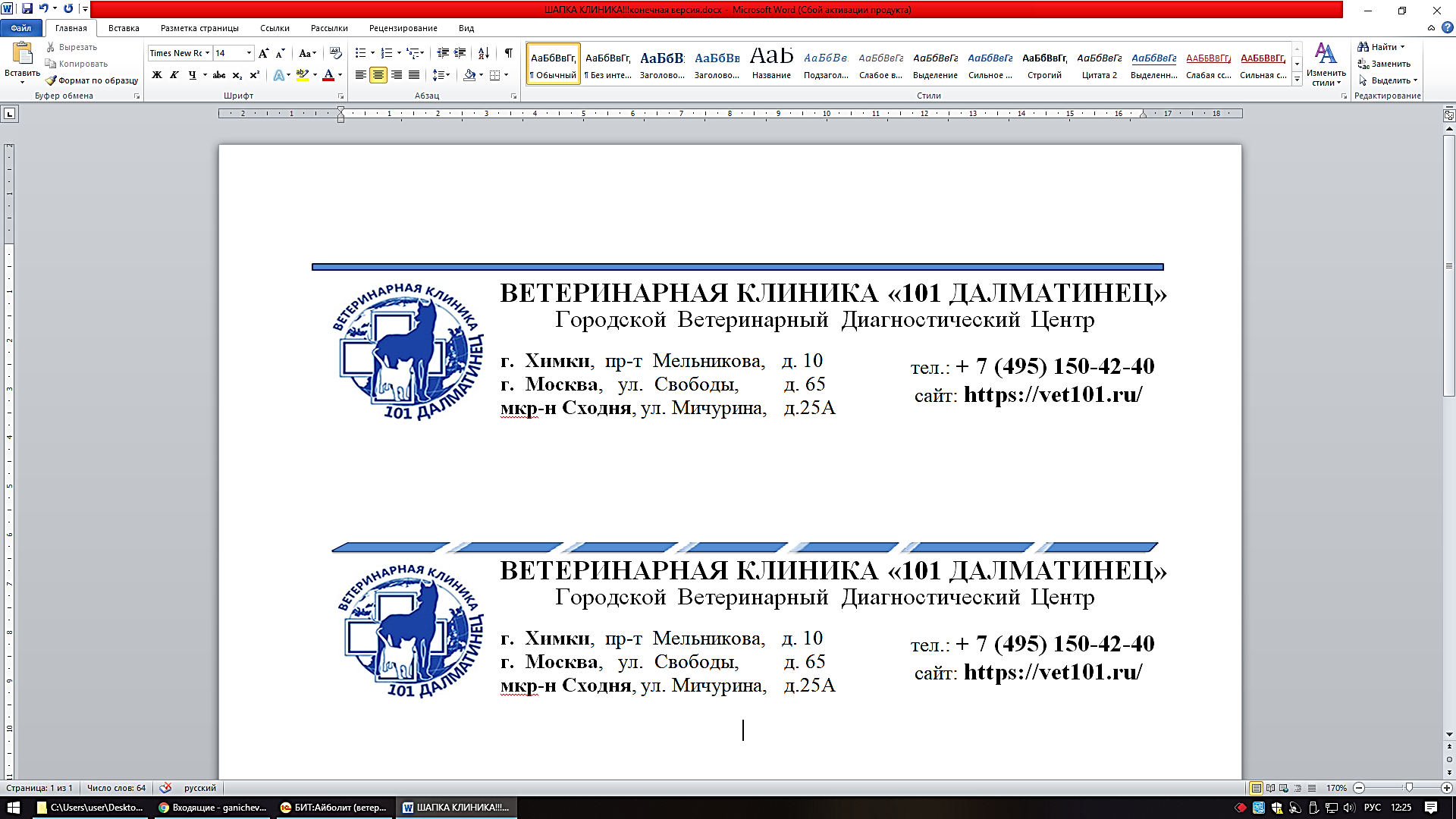 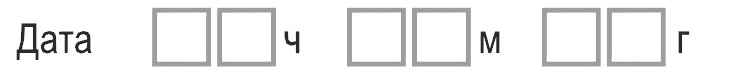 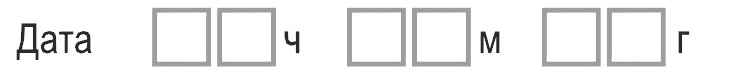 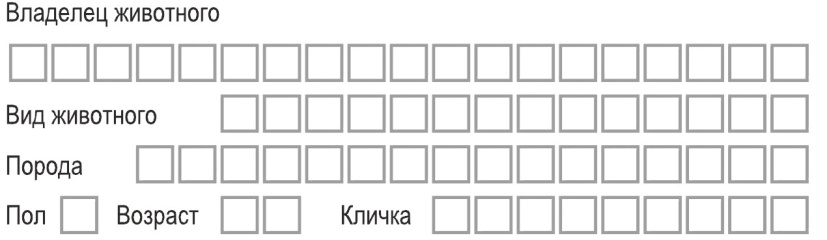 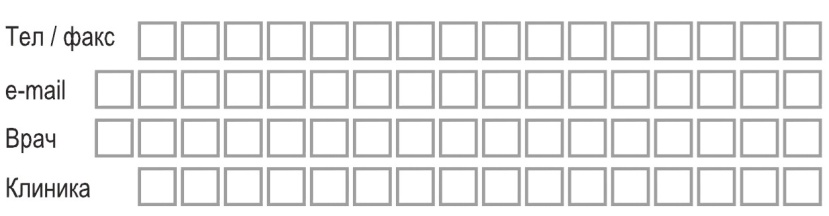 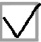 *отмеченные позиции требуют выдержки 12-часовой голодной диетыОБЛАСТЬ ИССЛЕДОВАНИЯОБЛАСТЬ ИССЛЕДОВАНИЯОБЛАСТЬ ИССЛЕДОВАНИЯОБЛАСТЬ ИССЛЕДОВАНИЯ ЭХО- кг УЗИ надпочечников УЗИ брюшной полости* УЗИ поджелудочной железы* УЗИ мочеполовой системы  УЗИ семенников при крипторхизме УЗИ пищеварительной системы* УЗИ мошонки, семенников УЗИ по методу FAST УЗИ отдельных поверхностных образований УЗИ для определения беременности УЗИ одного органаИССЛЕДОВАНИЯ ПОД КОНТРОЛЕМ УЗИИССЛЕДОВАНИЯ ПОД КОНТРОЛЕМ УЗИ Цистоцентез Лапароцентез